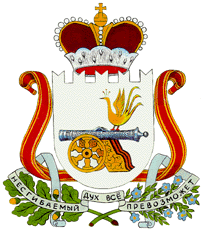 АДМИНИСТРАЦИЯ СТАБЕНСКОГО СЕЛЬСКОГО ПОСЕЛЕНИЯ СМОЛЕНСКОГО РАЙОНА СМОЛЕНСКОЙ ОБЛАСТИПОСТАНОВЛЕНИЕ «20» октября 2020г.                                                                                     № 87Об утверждении отчета об исполнениибюджета муниципального образованияСтабенского сельского поселенияСмоленского района Смоленской области за 9 месяцев 2020 годаВ соответствии с Бюджетным кодексом Российской Федерации, Уставом Стабенского сельского поселения Смоленского района  Смоленской области, АДМИНИСТРАЦИЯ СТАБЕНСКОГО СЕЛЬСКОГО ПОСЕЛЕНИЯ СМОЛЕНСКОГО РАЙОНА СМОЛЕНСКОЙ ОБЛАСТИ ПОСТАНОВЛЯЕТ:1. Утвердить отчет об исполнении бюджета муниципального образования Стабенского сельского поселения Смоленского района Смоленской области за 9 месяцев 2020 года согласно приложению.2. Отчет об исполнении бюджета муниципального образования Стабенского сельского поселения Смоленского района Смоленской области за 9 месяцев 2020 года представить для ознакомления Совету депутатов Стабенского сельского поселения Смоленского района Смоленской области и контрольно-ревизионной комиссии.3. Контроль за выполнением данного постановления оставляю за собой.4. Настоящее постановление вступает в силу со дня его опубликования. Глава муниципального образованияСтабенского сельского поселения	Смоленского района Смоленской области                                Д.С.ЧекрыжовПриложение 1к Постановлению от 20.10.2020г. № 87                 «Об утверждении отчета об исполнении бюджета муниципального образования Стабенского сельского поселения Смоленского района Смоленской области за 9 месяцев 2020 года»Отчет об исполнении бюджета муниципального образования                                      Стабенского сельского поселения Смоленского района 
Смоленской области за 9 месяцев 2020 года1.	Доходы бюджета 
                                                                                                                                                                                    руб.2. Расходы бюджета
                                                                                                                                                                                         руб.3.	Источники финансирования дефицита бюджетаруб.Наименование показателяКод дохода по бюджетной классификацииУтвержденные бюджетные назначенияИсполнено% исполненияНаименование показателяКод дохода по бюджетной классификацииУтвержденные бюджетные назначенияИсполнено% исполненияНаименование показателяКод дохода по бюджетной классификацииУтвержденные бюджетные назначенияИсполнено% исполнения12345Доходы бюджета - всегоx39 235 109,3214 549 998,3737,1%в том числе:62,5%  НАЛОГОВЫЕ И НЕНАЛОГОВЫЕ ДОХОДЫ000 1 00 00000 00 0000 00022 623 819,3614 141 191,8962,5%  НАЛОГИ НА ПРИБЫЛЬ, ДОХОДЫ000 1 01 00000 00 0000 00012 846 900,008 241 417,0264,2%  Налог на доходы физических лиц000 1 01 02000 01 0000 11012 846 900,008 241 417,0264,2%  Налог на доходы физических лиц с доходов, источником которых является налоговый агент, за исключением доходов, в отношении которых исчисление и уплата налога осуществляются в соответствии со статьями 227, 227.1 и 228 Налогового кодекса Российской Федерации000 1 01 02010 01 0000 11012 846 900,008 238 055,6664,1%  Налог на доходы физических лиц с доходов, полученных от осуществления деятельности физическими лицами, зарегистрированными в качестве индивидуальных предпринимателей, нотариусов, занимающихся частной практикой, адвокатов, учредивших адвокатские кабинеты, и других лиц, занимающихся частной практикой в соответствии со статьей 227 Налогового кодекса Российской Федерации000 1 01 02020 01 0000 110-359,64-  Налог на доходы физических лиц с доходов, полученных физическими лицами в соответствии со статьей 228 Налогового кодекса Российской Федерации000 1 01 02030 01 0000 110-3 001,72-  НАЛОГИ НА ТОВАРЫ (РАБОТЫ, УСЛУГИ), РЕАЛИЗУЕМЫЕ НА ТЕРРИТОРИИ РОССИЙСКОЙ ФЕДЕРАЦИИ000 1 03 00000 00 0000 0003 149 119,362 314 772,3573,5%  Акцизы по подакцизным товарам (продукции), производимым на территории Российской Федерации000 1 03 02000 01 0000 1103 149 119,362 314 772,3573,5%  Доходы от уплаты акцизов на дизельное топливо, подлежащие распределению между бюджетами субъектов Российской Федерации и местными бюджетами с учетом установленных дифференцированных нормативов отчислений в местные бюджеты000 1 03 02230 01 0000 1101 141 153,651 079 164,8894,6%  Доходы от уплаты акцизов на дизельное топливо, подлежащие распределению между бюджетами субъектов Российской Федерации и местными бюджетами с учетом установленных дифференцированных нормативов отчислений в местные бюджеты (по нормативам, установленным Федеральным законом о федеральном бюджете в целях формирования дорожных фондов субъектов Российской Федерации)000 1 03 02231 01 0000 1101 141 153,651 079 164,8894,6%  Доходы от уплаты акцизов на моторные масла для дизельных и (или) карбюраторных (инжекторных) двигателей, подлежащие распределению между бюджетами субъектов Российской Федерации и местными бюджетами с учетом установленных дифференцированных нормативов отчислений в местные бюджеты000 1 03 02240 01 0000 1107 534,797 450,1098,9%  Доходы от уплаты акцизов на моторные масла для дизельных и (или) карбюраторных (инжекторных) двигателей, подлежащие распределению между бюджетами субъектов Российской Федерации и местными бюджетами с учетом установленных дифференцированных нормативов отчислений в местные бюджеты (по нормативам, установленным Федеральным законом о федеральном бюджете в целях формирования дорожных фондов субъектов Российской Федерации)000 1 03 02241 01 0000 1107 534,797 450,1098,9%  Доходы от уплаты акцизов на автомобильный бензин, подлежащие распределению между бюджетами субъектов Российской Федерации и местными бюджетами с учетом установленных дифференцированных нормативов отчислений в местные бюджеты000 1 03 02250 01 0000 1102 212 710,471 438 948,1065,0%  Доходы от уплаты акцизов на автомобильный бензин, подлежащие распределению между бюджетами субъектов Российской Федерации и местными бюджетами с учетом установленных дифференцированных нормативов отчислений в местные бюджеты (по нормативам, установленным Федеральным законом о федеральном бюджете в целях формирования дорожных фондов субъектов Российской Федерации)000 1 03 02251 01 0000 1102 212 710,471 438 948,1065,0%  Доходы от уплаты акцизов на прямогонный бензин, подлежащие распределению между бюджетами субъектов Российской Федерации и местными бюджетами с учетом установленных дифференцированных нормативов отчислений в местные бюджеты000 1 03 02260 01 0000 110-212 279,55-210 790,7399,3%  Доходы от уплаты акцизов на прямогонный бензин, подлежащие распределению между бюджетами субъектов Российской Федерации и местными бюджетами с учетом установленных дифференцированных нормативов отчислений в местные бюджеты (по нормативам, установленным Федеральным законом о федеральном бюджете в целях формирования дорожных фондов субъектов Российской Федерации)000 1 03 02261 01 0000 110-212 279,55-210 790,7399,3%  НАЛОГИ НА СОВОКУПНЫЙ ДОХОД000 1 05 00000 00 0000 00019 400,004 497,3023,2%  Единый сельскохозяйственный налог000 1 05 03000 01 0000 11019 400,004 497,3023,2%  Единый сельскохозяйственный налог000 1 05 03010 01 0000 11019 400,004 497,3023,2%  НАЛОГИ НА ИМУЩЕСТВО000 1 06 00000 00 0000 0005 880 000,003 023 437,6451,4%  Налог на имущество физических лиц000 1 06 01000 00 0000 110410 000,00112 273,2727,4%  Налог на имущество физических лиц, взимаемый по ставкам, применяемым к объектам налогообложения, расположенным в границах сельских поселений000 1 06 01030 10 0000 110410 000,00112 273,2727,4%  Земельный налог000 1 06 06000 00 0000 1105 470 000,002 911 164,3753,2%  Земельный налог с организаций000 1 06 06030 00 0000 1103 950 000,002 459 589,8062,3%  Земельный налог с организаций, обладающих земельным участком, расположенным в границах сельских поселений000 1 06 06033 10 0000 1103 950 000,002 459 589,8062,3%  Земельный налог с физических лиц000 1 06 06040 00 0000 1101 520 000,00451 574,5729,7%  Земельный налог с физических лиц, обладающих земельным участком, расположенным в границах сельских поселений000 1 06 06043 10 0000 1101 520 000,00451 574,5729,7%  ДОХОДЫ ОТ ИСПОЛЬЗОВАНИЯ ИМУЩЕСТВА, НАХОДЯЩЕГОСЯ В ГОСУДАРСТВЕННОЙ И МУНИЦИПАЛЬНОЙ СОБСТВЕННОСТИ000 1 11 00000 00 0000 000728 400,00555 793,3776,3%  Доходы, получаемые в виде арендной либо иной платы за передачу в возмездное пользование государственного и муниципального имущества (за исключением имущества бюджетных и автономных учреждений, а также имущества государственных и муниципальных унитарных предприятий, в том числе казенных)000 1 11 05000 00 0000 120728 400,00555 793,3776,3%  Доходы от сдачи в аренду имущества, находящегося в оперативном управлении органов государственной власти, органов местного самоуправления, государственных внебюджетных фондов и созданных ими учреждений (за исключением имущества бюджетных и автономных учреждений)000 1 11 05030 00 0000 120728 400,00555 793,3776,3%  Доходы от сдачи в аренду имущества, находящегося в оперативном управлении органов управления сельских поселений и созданных ими учреждений (за исключением имущества муниципальных бюджетных и автономных учреждений)000 1 11 05035 10 0000 120728 400,00555 793,3776,3%  ШТРАФЫ, САНКЦИИ, ВОЗМЕЩЕНИЕ УЩЕРБА000 1 16 00000 00 0000 000-1 274,21-  Платежи в целях возмещения причиненного ущерба (убытков)000 1 16 10000 00 0000 140-1 274,21-  Платежи по искам о возмещении ущерба, а также платежи, уплачиваемые при добровольном возмещении ущерба, причиненного муниципальному имуществу сельского поселения (за исключением имущества, закрепленного за муниципальными бюджетными (автономными) учреждениями, унитарными предприятиями)000 1 16 10030 10 0000 140-1 274,21-  Прочее возмещение ущерба, причиненного муниципальному имуществу сельского поселения (за исключением имущества, закрепленного за муниципальными бюджетными (автономными) учреждениями, унитарными предприятиями)000 1 16 10032 10 0000 140-1 274,21-  БЕЗВОЗМЕЗДНЫЕ ПОСТУПЛЕНИЯ000 2 00 00000 00 0000 00016 611 289,96408 806,482,5%  БЕЗВОЗМЕЗДНЫЕ ПОСТУПЛЕНИЯ ОТ ДРУГИХ БЮДЖЕТОВ БЮДЖЕТНОЙ СИСТЕМЫ РОССИЙСКОЙ ФЕДЕРАЦИИ000 2 02 00000 00 0000 00016 611 289,96408 806,482,5%  Дотации бюджетам бюджетной системы Российской Федерации000 2 02 10000 00 0000 150349 700,00262 284,0075,0%  Дотации на выравнивание бюджетной обеспеченности из бюджетов муниципальных районов, городских округов с внутригородским делением000 2 02 16001 00 0000 150349 700,00262 284,0075,0%  Дотации бюджетам сельских поселений на выравнивание бюджетной обеспеченности из бюджетов муниципальных районов000 2 02 16001 10 0000 150349 700,00262 284,0075,0%  Субсидии бюджетам бюджетной системы Российской Федерации (межбюджетные субсидии)000 2 02 20000 00 0000 15015 970 489,96--  Субсидии бюджетам на обеспечение комплексного развития сельских территорий000 2 02 25576 00 0000 1501 270 489,96--  Субсидии бюджетам сельских поселений на обеспечение комплексного развития сельских территорий000 2 02 25576 10 0000 1501 270 489,96--  Прочие субсидии000 2 02 29999 00 0000 15014 700 000,00--  Прочие субсидии бюджетам сельских поселений000 2 02 29999 10 0000 15014 700 000,00--  Субвенции бюджетам бюджетной системы Российской Федерации000 2 02 30000 00 0000 150291 100,00146 522,4850,3%  Субвенции бюджетам на осуществление первичного воинского учета на территориях, где отсутствуют военные комиссариаты000 2 02 35118 00 0000 150291 100,00146 522,4850,3%  Субвенции бюджетам сельских поселений на осуществление первичного воинского учета на территориях, где отсутствуют военные комиссариаты000 2 02 35118 10 0000 150291 100,00146 522,4850,3%Наименование показателяКод расхода по бюджетной классификацииУтвержденные бюджетные назначенияИсполнено% исполненияНаименование показателяКод расхода по бюджетной классификацииУтвержденные бюджетные назначенияИсполнено% исполненияНаименование показателяКод расхода по бюджетной классификацииУтвержденные бюджетные назначенияИсполнено% исполнения13456Расходы бюджета - всегоx42 827 187,9821 688 746,9450,6%в том числе:64,8%  ОБЩЕГОСУДАРСТВЕННЫЕ ВОПРОСЫ940 0100 00 0 00 00000 0006 398 992,794 148 388,3564,8%  Функционирование высшего должностного лица субъекта Российской Федерации и муниципального образования940 0102 00 0 00 00000 000621 526,74396 918,3063,9%  Расходы на выплаты персоналу в целях обеспечения выполнения функций государственными (муниципальными) органами, казенными учреждениями, органами управления государственными внебюджетными фондами940 0102 99 Я 02 00140 100621 526,74396 918,3063,9%  Расходы на выплаты персоналу государственных (муниципальных) органов940 0102 99 Я 02 00140 120621 526,74396 918,3063,9%  Фонд оплаты труда государственных (муниципальных) органов940 0102 99 Я 02 00140 121477 363,09316 191,0766,2%  Взносы по обязательному социальному страхованию на выплаты денежного содержания и иные выплаты работникам государственных (муниципальных) органов940 0102 99 Я 02 00140 129144 163,6580 727,2356,0%  Функционирование законодательных (представительных) органов государственной власти и представительных органов муниципальных образований940 0103 00 0 00 00000 00070 000,00--  Расходы на выплаты персоналу в целях обеспечения выполнения функций государственными (муниципальными) органами, казенными учреждениями, органами управления государственными внебюджетными фондами940 0103 99 Я 04 00150 10070 000,00--  Расходы на выплаты персоналу государственных (муниципальных) органов940 0103 99 Я 04 00150 12070 000,00--  Иные выплаты, за исключением фонда оплаты труда государственных (муниципальных) органов, лицам, привлекаемым согласно законодательству для выполнения отдельных полномочий940 0103 99 Я 04 00150 12370 000,00--  Функционирование Правительства Российской Федерации, высших исполнительных органов государственной власти субъектов Российской Федерации, местных администраций940 0104 00 0 00 00000 0004 782 939,403 518 882,2973,6%  Расходы на выплаты персоналу в целях обеспечения выполнения функций государственными (муниципальными) органами, казенными учреждениями, органами управления государственными внебюджетными фондами940 0104 99 Я 05 00140 1002 524 419,401 683 496,4066,7%  Расходы на выплаты персоналу государственных (муниципальных) органов940 0104 99 Я 05 00140 1202 524 419,401 683 496,4066,7%  Фонд оплаты труда государственных (муниципальных) органов940 0104 99 Я 05 00140 1211 938 878,191 316 306,3367,9%  Взносы по обязательному социальному страхованию на выплаты денежного содержания и иные выплаты работникам государственных (муниципальных) органов940 0104 99 Я 05 00140 129585 541,21367 190,0762,7%  Закупка товаров, работ и услуг для обеспечения государственных (муниципальных) нужд940 0104 99 Я 05 00140 2002 237 020,001 821 385,8981,4%  Иные закупки товаров, работ и услуг для обеспечения государственных (муниципальных) нужд940 0104 99 Я 05 00140 2402 237 020,001 821 385,8981,4%  Прочая закупка товаров, работ и услуг940 0104 99 Я 05 00140 2442 237 020,001 821 385,8981,4%  Иные бюджетные ассигнования940 0104 99 Я 05 00140 80021 500,0014 000,0065,1%  Уплата налогов, сборов и иных платежей940 0104 99 Я 05 00140 85021 500,0014 000,0065,1%  Уплата иных платежей940 0104 99 Я 05 00140 85321 500,0014 000,0065,1%  Обеспечение деятельности финансовых, налоговых и таможенных органов и органов финансового (финансово-бюджетного) надзора940 0106 00 0 00 00000 00022 329,85--  Межбюджетные трансферты940 0106 99 Я 05 П2002 50022 329,85--  Иные межбюджетные трансферты940 0106 99 Я 05 П2002 54022 329,85--  Резервные фонды940 0111 00 0 00 00000 000377 420,80--  Иные бюджетные ассигнования940 0111 24 0 10 00000 800377 420,80--  Резервные средства940 0111 24 0 10 00000 870377 420,80--  Другие общегосударственные вопросы940 0113 00 0 00 00000 000524 776,00232 587,7644,3%  Иные бюджетные ассигнования940 0113 17 Я 01 21741 800402 604,00164 415,7640,8%  Исполнение судебных актов940 0113 17 Я 01 21741 83089 500,008 442,769,4%  Исполнение судебных актов Российской Федерации и мировых соглашений по возмещению причиненного вреда940 0113 17 Я 01 21741 83189 500,008 442,769,4%  Уплата налогов, сборов и иных платежей940 0113 17 Я 01 21741 850313 104,00155 973,0049,8%  Уплата налога на имущество организаций и земельного налога940 0113 17 Я 01 21741 851113 604,0013 604,0012,0%  Уплата прочих налогов, сборов940 0113 17 Я 01 21741 8524 000,003 869,0096,7%  Уплата иных платежей940 0113 17 Я 01 21741 853195 500,00138 500,0070,8%  Закупка товаров, работ и услуг для обеспечения государственных (муниципальных) нужд940 0113 99 2 02 20640 200122 172,0068 172,0055,8%  Иные закупки товаров, работ и услуг для обеспечения государственных (муниципальных) нужд940 0113 99 2 02 20640 240122 172,0068 172,0055,8%  Прочая закупка товаров, работ и услуг940 0113 99 2 02 20640 244122 172,0068 172,0055,8%  НАЦИОНАЛЬНАЯ ОБОРОНА940 0200 00 0 00 00000 000309 900,00146 522,4847,3%  Мобилизационная и вневойсковая подготовка940 0203 00 0 00 00000 000309 900,00146 522,4847,3%  Расходы на выплаты персоналу в целях обеспечения выполнения функций государственными (муниципальными) органами, казенными учреждениями, органами управления государственными внебюджетными фондами940 0203 78 Я 00 51180 100208 968,00146 522,4870,1%  Расходы на выплаты персоналу государственных (муниципальных) органов940 0203 78 Я 00 51180 120208 968,00146 522,4870,1%  Фонд оплаты труда государственных (муниципальных) органов940 0203 78 Я 00 51180 121160 498,00113 099,1870,5%  Взносы по обязательному социальному страхованию на выплаты денежного содержания и иные выплаты работникам государственных (муниципальных) органов940 0203 78 Я 00 51180 12948 470,0033 423,3069,0%  Закупка товаров, работ и услуг для обеспечения государственных (муниципальных) нужд940 0203 78 Я 00 51180 200100 932,00--  Иные закупки товаров, работ и услуг для обеспечения государственных (муниципальных) нужд940 0203 78 Я 00 51180 240100 932,00--  Прочая закупка товаров, работ и услуг940 0203 78 Я 00 51180 244100 932,00--  НАЦИОНАЛЬНАЯ БЕЗОПАСНОСТЬ И ПРАВООХРАНИТЕЛЬНАЯ ДЕЯТЕЛЬНОСТЬ940 0300 00 0 00 00000 000322 444,70322 444,70100,0%  Обеспечение пожарной безопасности940 0310 00 0 00 00000 000322 444,70322 444,70100,0%  Закупка товаров, работ и услуг для обеспечения государственных (муниципальных) нужд940 0310 99 Я 00 12090 200322 444,70322 444,70100,0%  Иные закупки товаров, работ и услуг для обеспечения государственных (муниципальных) нужд940 0310 99 Я 00 12090 240322 444,70322 444,70100,0%  Прочая закупка товаров, работ и услуг940 0310 99 Я 00 12090 244322 444,70322 444,70100,0%  НАЦИОНАЛЬНАЯ ЭКОНОМИКА940 0400 00 0 00 00000 0009 442 557,346 802 420,5472,0%  Водное хозяйство940 0406 00 0 00 00000 00073 180,003 180,004,3%  Закупка товаров, работ и услуг для обеспечения государственных (муниципальных) нужд940 0406 99 Я 01 01015 20073 180,003 180,004,3%  Иные закупки товаров, работ и услуг для обеспечения государственных (муниципальных) нужд940 0406 99 Я 01 01015 24073 180,003 180,004,3%  Прочая закупка товаров, работ и услуг940 0406 99 Я 01 01015 24473 180,003 180,004,3%  Дорожное хозяйство (дорожные фонды)940 0409 00 0 00 00000 0009 180 377,346 774 240,5473,8%  Закупка товаров, работ и услуг для обеспечения государственных (муниципальных) нужд940 0409 05 Я 01 21614 2009 180 377,346 774 240,5473,8%  Иные закупки товаров, работ и услуг для обеспечения государственных (муниципальных) нужд940 0409 05 Я 01 21614 2409 180 377,346 774 240,5473,8%  Прочая закупка товаров, работ и услуг940 0409 05 Я 01 21614 2449 180 377,346 774 240,5473,8%  Другие вопросы в области национальной экономики940 0412 00 0 00 00000 000189 000,0025 000,0013,2%  Закупка товаров, работ и услуг для обеспечения государственных (муниципальных) нужд940 0412 17 Я 01 21742 200189 000,0025 000,0013,2%  Иные закупки товаров, работ и услуг для обеспечения государственных (муниципальных) нужд940 0412 17 Я 01 21742 240189 000,0025 000,0013,2%  Прочая закупка товаров, работ и услуг940 0412 17 Я 01 21742 24476 000,00--  Закупка товаров, работ и услуг для обеспечения государственных (муниципальных) нужд в области геодезии и картографии вне рамок государственного оборонного заказа940 0412 17 Я 01 21742 245113 000,0025 000,0022,1%  ЖИЛИЩНО-КОММУНАЛЬНОЕ ХОЗЯЙСТВО940 0500 00 0 00 00000 00026 100 293,1510 170 638,6539,0%  Жилищное хозяйство940 0501 00 0 00 00000 0001 449 957,721 211 285,6483,5%  Закупка товаров, работ и услуг для обеспечения государственных (муниципальных) нужд940 0501 06 Я 01 40000 200949 957,72908 986,3295,7%  Иные закупки товаров, работ и услуг для обеспечения государственных (муниципальных) нужд940 0501 06 Я 01 40000 240949 957,72908 986,3295,7%  Прочая закупка товаров, работ и услуг940 0501 06 Я 01 40000 244949 957,72908 986,3295,7%  Закупка товаров, работ и услуг для обеспечения государственных (муниципальных) нужд940 0501 06 Я 02 40000 200400 000,00282 815,7470,7%  Иные закупки товаров, работ и услуг для обеспечения государственных (муниципальных) нужд940 0501 06 Я 02 40000 240400 000,00282 815,7470,7%  Прочая закупка товаров, работ и услуг940 0501 06 Я 02 40000 244400 000,00282 815,7470,7%  Закупка товаров, работ и услуг для обеспечения государственных (муниципальных) нужд940 0501 06 Я 02 60160 200100 000,0019 483,5819,5%  Иные закупки товаров, работ и услуг для обеспечения государственных (муниципальных) нужд940 0501 06 Я 02 60160 240100 000,0019 483,5819,5%  Прочая закупка товаров, работ и услуг940 0501 06 Я 02 60160 244100 000,0019 483,5819,5%  Коммунальное хозяйство940 0502 00 0 00 00000 00014 272 008,591 859 078,6713,0%  Закупка товаров, работ и услуг для обеспечения государственных (муниципальных) нужд940 0502 06 Я 02 60160 2001 931 646,64877 225,4745,4%  Иные закупки товаров, работ и услуг для обеспечения государственных (муниципальных) нужд940 0502 06 Я 02 60160 2401 931 646,64877 225,4745,4%  Прочая закупка товаров, работ и услуг940 0502 06 Я 02 60160 2441 931 646,64877 225,4745,4%  Иные бюджетные ассигнования940 0502 06 Я 02 60160 800800 000,00561 134,5270,1%  Субсидии юридическим лицам (кроме некоммерческих организаций), индивидуальным предпринимателям, физическим лицам - производителям товаров, работ, услуг940 0502 06 Я 02 60160 810800 000,00561 134,5270,1%  Субсидии на возмещение недополученных доходов и (или) возмещение фактически понесенных затрат в связи с производством (реализацией) товаров, выполнением работ, оказанием услуг940 0502 06 Я 02 60160 811800 000,00561 134,5270,1%  Закупка товаров, работ и услуг для обеспечения государственных (муниципальных) нужд940 0502 06 Я 02 S1490 20010 540 361,95--  Иные закупки товаров, работ и услуг для обеспечения государственных (муниципальных) нужд940 0502 06 Я 02 S1490 24010 540 361,95--  Прочая закупка товаров, работ и услуг940 0502 06 Я 02 S1490 24410 540 361,95--  Закупка товаров, работ и услуг для обеспечения государственных (муниципальных) нужд940 0502 13 3 03 20460 2001 000 000,00420 718,6842,1%  Иные закупки товаров, работ и услуг для обеспечения государственных (муниципальных) нужд940 0502 13 3 03 20460 2401 000 000,00420 718,6842,1%  Прочая закупка товаров, работ и услуг940 0502 13 3 03 20460 2441 000 000,00420 718,6842,1%  Благоустройство940 0503 00 0 00 00000 00010 378 326,847 100 274,3468,4%  Закупка товаров, работ и услуг для обеспечения государственных (муниципальных) нужд940 0503 06 Я 01 20160 2004 858 151,543 879 862,8379,9%  Иные закупки товаров, работ и услуг для обеспечения государственных (муниципальных) нужд940 0503 06 Я 01 20160 2404 858 151,543 879 862,8379,9%  Прочая закупка товаров, работ и услуг940 0503 06 Я 01 20160 2444 858 151,543 879 862,8379,9%  Закупка товаров, работ и услуг для обеспечения государственных (муниципальных) нужд940 0503 06 Я 01 21014 200646 478,90646 478,90100,0%  Иные закупки товаров, работ и услуг для обеспечения государственных (муниципальных) нужд940 0503 06 Я 01 21014 240646 478,90646 478,90100,0%  Прочая закупка товаров, работ и услуг940 0503 06 Я 01 21014 244646 478,90646 478,90100,0%  Капитальные вложения в объекты государственной (муниципальной) собственности940 0503 06 Я 01 L5767 4001 910 963,26--  Бюджетные инвестиции940 0503 06 Я 01 L5767 4101 910 963,26--  Бюджетные инвестиции в объекты капитального строительства государственной (муниципальной) собственности940 0503 06 Я 01 L5767 4141 910 963,26--  Закупка товаров, работ и услуг для обеспечения государственных (муниципальных) нужд940 0503 16 Я 01 60160 2002 940 153,942 551 353,4186,8%  Иные закупки товаров, работ и услуг для обеспечения государственных (муниципальных) нужд940 0503 16 Я 01 60160 2402 940 153,942 551 353,4186,8%  Прочая закупка товаров, работ и услуг940 0503 16 Я 01 60160 2442 940 153,942 551 353,4186,8%  Закупка товаров, работ и услуг для обеспечения государственных (муниципальных) нужд940 0503 24 0 10 00000 20022 579,2022 579,20100,0%  Иные закупки товаров, работ и услуг для обеспечения государственных (муниципальных) нужд940 0503 24 0 10 00000 24022 579,2022 579,20100,0%  Прочая закупка товаров, работ и услуг940 0503 24 0 10 00000 24422 579,2022 579,20100,0%  СОЦИАЛЬНАЯ ПОЛИТИКА940 1000 00 0 00 00000 000135 000,0098 332,2272,8%  Пенсионное обеспечение940 1001 00 0 00 00000 000135 000,0098 332,2272,8%  Социальное обеспечение и иные выплаты населению940 1001 99 Я П0 10020 300135 000,0098 332,2272,8%  Публичные нормативные социальные выплаты гражданам940 1001 99 Я П0 10020 310135 000,0098 332,2272,8%  Иные пенсии, социальные доплаты к пенсиям940 1001 99 Я П0 10020 312135 000,0098 332,2272,8%  ФИЗИЧЕСКАЯ КУЛЬТУРА И СПОРТ940 1100 00 0 00 00000 000118 000,00--  Другие вопросы в области физической культуры и спорта940 1105 00 0 00 00000 000118 000,00--  Закупка товаров, работ и услуг для обеспечения государственных (муниципальных) нужд940 1105 03 Я 03 20150 200118 000,00--  Иные закупки товаров, работ и услуг для обеспечения государственных (муниципальных) нужд940 1105 03 Я 03 20150 240118 000,00--  Прочая закупка товаров, работ и услуг940 1105 03 Я 03 20150 244118 000,00--Результат исполнения бюджета (дефицит / профицит)x-7 732 916,71-7 138 748,5792,3%Наименование показателяКод источника финансирования дефицита бюджета по бюджетной классификацииУтвержденные бюджетные назначенияИсполнено% исполненияНаименование показателяКод источника финансирования дефицита бюджета по бюджетной классификацииУтвержденные бюджетные назначенияИсполнено% исполненияНаименование показателяКод источника финансирования дефицита бюджета по бюджетной классификацииУтвержденные бюджетные назначенияИсполнено% исполненияНаименование показателяКод источника финансирования дефицита бюджета по бюджетной классификацииУтвержденные бюджетные назначенияИсполнено% исполненияНаименование показателяКод источника финансирования дефицита бюджета по бюджетной классификацииУтвержденные бюджетные назначенияИсполнено% исполнения12345Источники финансирования дефицита бюджета - всегоx7 732 916,717 138 748,5792,3%в том числе:источники внутреннего финансирования бюджетаx---из них:источники внешнего финансирования бюджетаx---из них:  Изменение остатков средств000 01 05 00 00 00 0000 0007 732 916,717 138 748,5792,3%  Увеличение остатков средств бюджетов000 01 05 00 00 00 0000 500-39 235 109,32-14 959 781,0138,1%  Увеличение прочих остатков средств бюджетов940 01 05 02 00 00 0000 500-39 235 109,32-14 959 781,0138,1%  Увеличение прочих остатков денежных средств бюджетов940 01 05 02 01 00 0000 510-39 235 109,32-14 959 781,0138,1%  Увеличение прочих остатков денежных средств бюджетов сельских поселений940 01 05 02 01 10 0000 510-39 235 109,32-14 959 781,0138,1%  Уменьшение остатков средств бюджетов000 01 05 00 00 00 0000 60042 827 187,9822 098 529,5851,6%  Уменьшение прочих остатков средств бюджетов940 01 05 02 00 00 0000 60042 827 187,9822 098 529,5851,6%  Уменьшение прочих остатков денежных средств бюджетов940 01 05 02 01 00 0000 61042 827 187,9822 098 529,5851,6%  Уменьшение прочих остатков денежных средств бюджетов сельских поселений940 01 05 02 01 10 0000 61042 827 187,9822 098 529,5851,6%